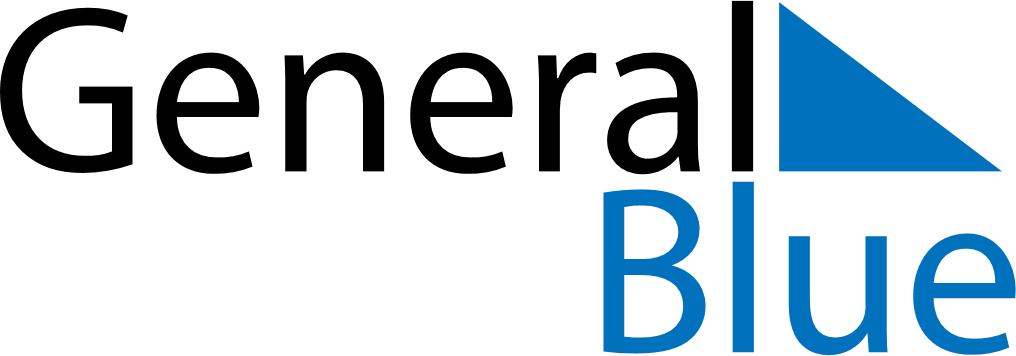 August 2024August 2024August 2024August 2024August 2024August 2024Fukaura, Aomori, JapanFukaura, Aomori, JapanFukaura, Aomori, JapanFukaura, Aomori, JapanFukaura, Aomori, JapanFukaura, Aomori, JapanSunday Monday Tuesday Wednesday Thursday Friday Saturday 1 2 3 Sunrise: 4:37 AM Sunset: 6:55 PM Daylight: 14 hours and 18 minutes. Sunrise: 4:38 AM Sunset: 6:54 PM Daylight: 14 hours and 16 minutes. Sunrise: 4:39 AM Sunset: 6:53 PM Daylight: 14 hours and 14 minutes. 4 5 6 7 8 9 10 Sunrise: 4:40 AM Sunset: 6:52 PM Daylight: 14 hours and 12 minutes. Sunrise: 4:41 AM Sunset: 6:51 PM Daylight: 14 hours and 10 minutes. Sunrise: 4:42 AM Sunset: 6:50 PM Daylight: 14 hours and 8 minutes. Sunrise: 4:43 AM Sunset: 6:49 PM Daylight: 14 hours and 6 minutes. Sunrise: 4:44 AM Sunset: 6:47 PM Daylight: 14 hours and 3 minutes. Sunrise: 4:44 AM Sunset: 6:46 PM Daylight: 14 hours and 1 minute. Sunrise: 4:45 AM Sunset: 6:45 PM Daylight: 13 hours and 59 minutes. 11 12 13 14 15 16 17 Sunrise: 4:46 AM Sunset: 6:44 PM Daylight: 13 hours and 57 minutes. Sunrise: 4:47 AM Sunset: 6:42 PM Daylight: 13 hours and 54 minutes. Sunrise: 4:48 AM Sunset: 6:41 PM Daylight: 13 hours and 52 minutes. Sunrise: 4:49 AM Sunset: 6:40 PM Daylight: 13 hours and 50 minutes. Sunrise: 4:50 AM Sunset: 6:38 PM Daylight: 13 hours and 47 minutes. Sunrise: 4:51 AM Sunset: 6:37 PM Daylight: 13 hours and 45 minutes. Sunrise: 4:52 AM Sunset: 6:35 PM Daylight: 13 hours and 43 minutes. 18 19 20 21 22 23 24 Sunrise: 4:53 AM Sunset: 6:34 PM Daylight: 13 hours and 40 minutes. Sunrise: 4:54 AM Sunset: 6:33 PM Daylight: 13 hours and 38 minutes. Sunrise: 4:55 AM Sunset: 6:31 PM Daylight: 13 hours and 35 minutes. Sunrise: 4:56 AM Sunset: 6:30 PM Daylight: 13 hours and 33 minutes. Sunrise: 4:57 AM Sunset: 6:28 PM Daylight: 13 hours and 30 minutes. Sunrise: 4:58 AM Sunset: 6:27 PM Daylight: 13 hours and 28 minutes. Sunrise: 4:59 AM Sunset: 6:25 PM Daylight: 13 hours and 25 minutes. 25 26 27 28 29 30 31 Sunrise: 5:00 AM Sunset: 6:24 PM Daylight: 13 hours and 23 minutes. Sunrise: 5:01 AM Sunset: 6:22 PM Daylight: 13 hours and 20 minutes. Sunrise: 5:02 AM Sunset: 6:21 PM Daylight: 13 hours and 18 minutes. Sunrise: 5:03 AM Sunset: 6:19 PM Daylight: 13 hours and 15 minutes. Sunrise: 5:04 AM Sunset: 6:17 PM Daylight: 13 hours and 13 minutes. Sunrise: 5:05 AM Sunset: 6:16 PM Daylight: 13 hours and 10 minutes. Sunrise: 5:06 AM Sunset: 6:14 PM Daylight: 13 hours and 8 minutes. 